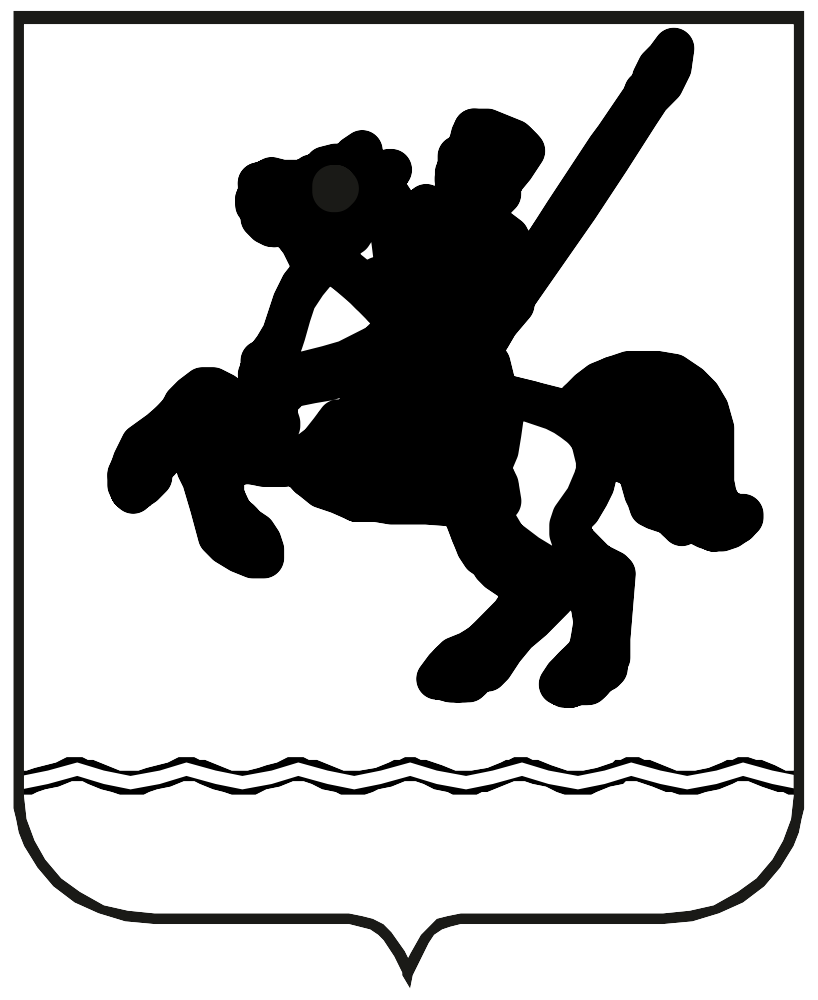 АДМИНИСТРАЦИЯ МУНИЦИПАЛЬНОГО ОБРАЗОВАНИЯ                                                                                                       ЛЕНИНГРАДСКИЙ РАЙОНПОСТАНОВЛЕНИЕ           от 25.12.2023					                       № 1505станица  ЛенинградскаяО ликвидации Ленинградского муниципального унитарного предприятия бытового обслуживания «Бытовик»В соответствии со статьями 61, 62, 63  Гражданского кодекса Российской Федерации, Федеральным законом от 14 ноября 2002 г.  № 161-ФЗ «О государственных и муниципальных унитарных предприятиях»,  руководствуясь Положением о порядке управления и распоряжения муниципальной собственностью муниципального образования Ленинградский район, утвержденного решением Совета муниципального образования Ленинградский район от 3 сентября 2015 г. № 55, дорожной картой проведения мероприятий по ликвидации муниципальных унитарных предприятий от 18 декабря 2023 г.,  п о с т а н о в л я ю:1.Ликвидировать Ленинградское муниципальное унитарное предприятие бытового обслуживания «Бытовик» (ИНН 2341007793, ОГРН 1022304293571), расположенное по адресу: Краснодарский край, Ленинградский район, Краснодарский край, ст.Ленинградская, ул.Красная, 137.2.Создать ликвидационную комиссию по ликвидации Ленинградского муниципального унитарного предприятия бытового обслуживания «Бытовик» (далее – Ленинградское МУПБО «Бытовик») и утвердить ее состав (прилагается).3.Ликвидационной комиссии (Михалкевич Г.П.) обеспечить проведение процедуры ликвидации Ленинградского МУПБО «Бытовик» в соответствии с законодательством Российской Федерации на основе проведения необходимых действий, в том числе:1) в течение трех рабочих дней после вступления  в силу настоящего постановления в письменной форме сообщить в орган, осуществляющий  государственную регистрацию юридических лиц, сведения о ликвидации Ленинградского МУПБО «Бытовик» с приложением настоящего постановления;2) принять меры к выявлению и письменному уведомлению кредиторов о ликвидации Ленинградского МУПБО «Бытовик», взысканию дебиторской задолженности и погашению кредиторской задолженности; 3) в трехдневный срок после вступления в силу настоящего постановления поместить в органах печати публикацию о ликвидации Ленинградского МУПБО «Бытовик» и о порядке и сроке заявления требований кредиторов;4) после окончания срока для предъявления требований кредиторами составить промежуточный ликвидационный баланс, который должен содержать сведения о составе имущества Ленинградского МУПБО «Бытовик», перечне предъявленных кредиторами требований, а также о результатах их рассмотрения, и представить его на утверждение в администрацию муниципального образования Ленинградский район;5) после завершения расчетов с кредиторами составить ликвидационный баланс и представить его на утверждение в администрацию муниципального образования Ленинградский район;6) в установленном порядке уведомить работников Ленинградского МУПБО «Бытовик» о предстоящем увольнении в связи с ликвидацией в соответствии с пунктом 1 статьи 81 Трудового кодекса Российской Федерации;7) в течение пяти дней со дня вступления в силу настоящего постановления представить на утверждение в администрацию муниципального образования Ленинградский район  план организационных мероприятий по проведению процедуры ликвидации Ленинградского МУПБО «Бытовик»;8) осуществить иные необходимые юридические действия по ликвидации Ленинградского МУПБО «Бытовик» в соответствии с действующим законодательством Российской Федерации;9) установить, что со дня вступления в силу настоящего постановления функции единоличного исполнительного органа Ленинградского МУПБО «Бытовик» переходят к ликвидационной комиссии.4.Установить, что денежные средства, оставшиеся после удовлетворения требований кредиторов и завершения ликвидации Ленинградского МУПБО «Бытовик», подлежат зачислению в бюджет муниципального образования Ленинградский район. 5.Определить срок завершения ликвидации Ленинградского МУПБО «Бытовик» не позднее одного месяца со дня утверждения ликвидационного баланса.6.Контроль за выполнением настоящего постановления возложить на исполняющего обязанности заместителя главы муниципального образования Ленинградский район Тертицу С.В.7. Настоящее постановление вступает в силу с 22 января 2024 г. и подлежит размещению на официальном сайте администрации муниципального образования Ленинградский район www.adminlenkub.ru.Глава муниципального образованияЛенинградский район                                                                    Ю.Ю. ШуликоПриложениеУТВЕРЖДЕНпостановлением администрациимуниципального образованияЛенинградский районот 25.12.2023 г. № 1505Состав ликвидационной комиссии Ленинградского муниципального унитарного предприятия бытового обслуживания «Бытовик»Начальник отдела имущественныхотношений администрациимуниципального  образования  Ленинградский район                                                                               Р.Г.ТоцкаяМихалкевич Галина Павловна  -директор Ленинградского муниципального унитарного   предприятия бытового обслуживания «Бытовик», председатель комиссии;Члены комиссии:ТоцкаяРита ГригорьевнаОдноволКристина ВалерьевнаОфицероваЕкатерина ЮрьевнаМазуровАндрей ЛеонидовичКононенкоТатьяна Викторовна- начальник отдела имущественных отношений администрации муниципального образования Ленинградский район;- главный специалист отдела имущественных отношений администрации муниципального образования Ленинградский район;-начальник юридического отдела администрации  муниципального образования Ленинградский район;-исполняющий обязанности начальника отдела экономики, прогнозирования и инвестиций администрации муниципального образования Ленинградский район;-главный бухгалтер Ленинградского муниципального унитарного предприятия бытового обслуживания «Бытовик».